May 6, 2016Re: Morgantown Bike Month, May 2016Dear Sir or Madam:	My mane is Brian Ricketts and I am a member of the Morgantown Bicycle Board. The month of May has been designated by the city as Morgantown Bike Month and to celebrate, we will be hosting a number of events. We are looking for organizations who would like to partner with us in promoting the events. The following events will be happening during the month.  Bike to School Day, May 4thBike to Work Day, May 20thBike Rodeo, May 22nd (for kids to learn bike skills)By promoting these events, you will be helping:Educate kids and adults about cycling in our communityHelping give back to the Morgantown Community and supporting events that encourage people to live healthier and more actives lives We are asking specifically for you to promote the events by:Hanging posters in your facilitySharing posters on any social media sites Mentioning the events in staff meetings, daily news to the school, and encouraging your staff to share with their students’ parentsOr any other means for which you disseminate informationPlease, won’t you consider helping us promote these events today. Please contact me at ricketts34wafa@gmail.com or call 804-241-8116 for more information.Sincerely,Brian RickettsLead, Bike Month Committee Morgantown Bike Month  Morgantown Bike BoardAs a committee of the Traffic Commission, the purpose of the Bicycle board is to work to make Morgantown a Bicycle Friendly community as defined by the League of American Bicyclist so as to reduce traffic demands, afford better air quality, and improve public health. It is the Vision of the Bicycle Board that “All Morgantown residents can enjoy bicycling safely and fearlessly anywhere, anytime, and for any reason. 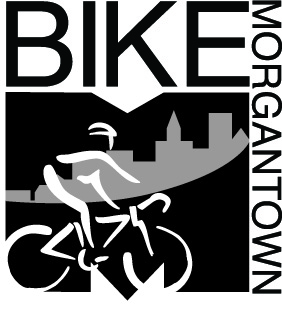 Brian RickettsMorgantown Municipal Bicycle Board491 Wilson AvenueMorgantown, WV 26501304-554-9450Your e-mail address